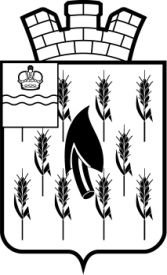 СОБРАНИЕ ПРЕДСТАВИТЕЛЕЙГОРОДСКОГО ПОСЕЛЕНИЯ«ПОСЕЛОК ВОРОТЫНСК»РЕШЕНИЕВ соответствии с Федеральным законом от 06.10.2003 года  №131-ФЗ «Об общих принципах организации местного самоуправления в Российской Федерации», Уставом городского поселения «Поселок Воротынск» Собрание представителей  Р Е Ш И Л О:Внести в Положения о Доске почета городского поселения «Поселок «Поселок Воротынск», утвержденное Решением Собрания представителей городского поселения «Поселок Воротынск» от 30.05. 2017 года № 29 «Об учреждении Доски почета городского поселения «Поселок Воротынск» следующие изменения:Пункт 1.6. изложить в новой редакции:«Для занесения на Доску почета выделяется 20 мест, том числе:- 10 мест для молодых граждан в возрасте от 14 до 25 лет, отличившихся в общественной, культурной, спортивной, благотворительной, волонтерской деятельности на территории городского поселения «Поселок Воротынск», а также проявивших мужество и самоотверженность при защите Отечества и граждан;- 10 мест для лиц старше 25 лет.».1.2. Пункт 1.9. дополнить абзацем следующего содержания:- ходатайство о занесении, кандидата на Доску почета городского поселения "Поселок Воротынск" (для молодежи в возрасте от 14 до 25 лет, отличившихся в спорте, творческой и волонтерской деятельности, учреждений городского поселения «Поселок Воротынск», студентов).1.3. Приложение 4 Положения изложить в новой редакции, согласно приложению к данному решению.Настоящее решение вступает в силу со дня его официального опубликования.Приложение 4к Положению о Доске ПочетаХОДАТАЙСТВОо занесении кандидата на Доску почетагородского поселения «Поселок Воротынск"1. Фамилия, имя, отчество _________________________________________________2. Место учебы ____________________________________________________________                (полное наименование учреждения в соответствии с уставом)3. Пол ____________________________________________________________________4. Дата рождения __________________________________________________________5. Место рождения _________________________________________________________                (республика, область, район, город, поселок, село, деревня)6. Номинация ______________________________________________________________7. Домашний адрес _________________________________________________________                 (индекс, область, город, район, поселок, село, улица, дом, квартира)8. Телефон ________________________________________________________________                                       (служебный, домашний, сотовый)9. Сведения о родителях (Ф.И.О.) __________________________________________10. Сведения о заявителе: _________________________________________________                                  (наименование заявителя с указанием организационно-правовой формы)Ф.И.О. руководителя, его должность ________________________________________Юридический адрес заявителя _______________________________________________Контактные телефоны _______________________________________________________11.  Характеристика  с  указанием  конкретных  заслуг кандидата (не более 1 страницы):                                       Дата представления _________________Кандидатура рекомендована:Должность _________________________________________________________________                   ___________________          ___________________________                        (подпись)                                     (расшифровка подписи)М.П.04.04.2024 года№ 17О внесении изменений в Положение о Доске почета городского поселения «Поселок Воротынск», утвержденное Решением Собрания представителей городского поселения «Поселок Воротынск» от 30.05.2017 года № 29 «Об учреждении Доски почета городского поселения «Поселок Воротынск»Глава городского поселения«Поселок Воротынск»О.И. Литвинова